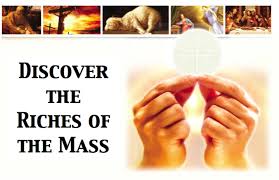 Facilitator:  Ragna RaaschBased on the revised translation of the Mass, this four-part program takes participants on an exciting tour of the Liturgy as it explores the biblical roots of the words and gestures we experience at Mass and explains their profound significance. See, perhaps for the first time, why we say what we say and do what we do every week at Mass. The words and gestures will be seen in a new light, giving new life to the liturgical experience.  This is a 4 part series put out by Ascension press.  Dates:     October 3, 10, 17, 24, 2017When:    Tuesdays, 6:30 to 8:30pWhere:   Ed Center, Multi-purpose roomFacilitator:  Ragna RaaschCost:       $20.00 for workbookRegister by filling out the attached forms.